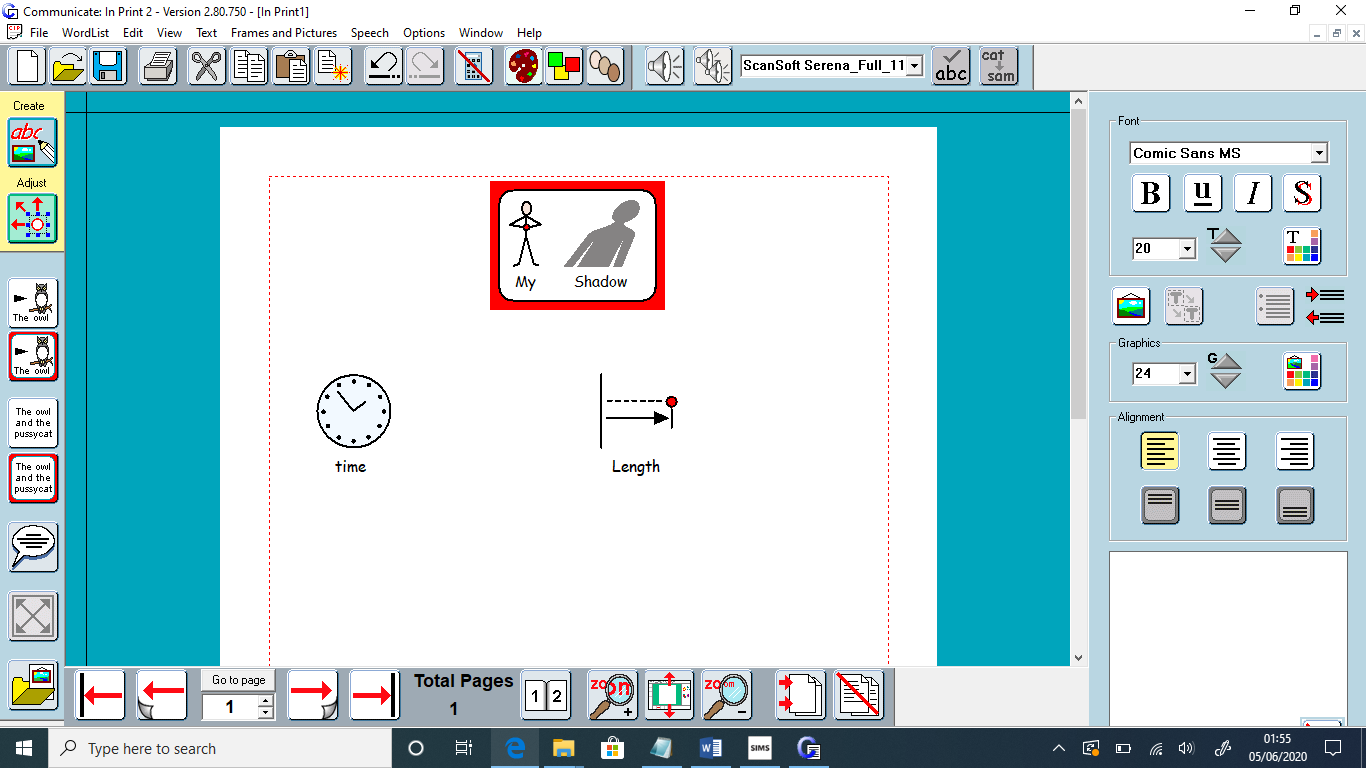 Can you measure the length of your shadow during the day?How could you measure it?Does it change? What is the difference?Why do you think it might change?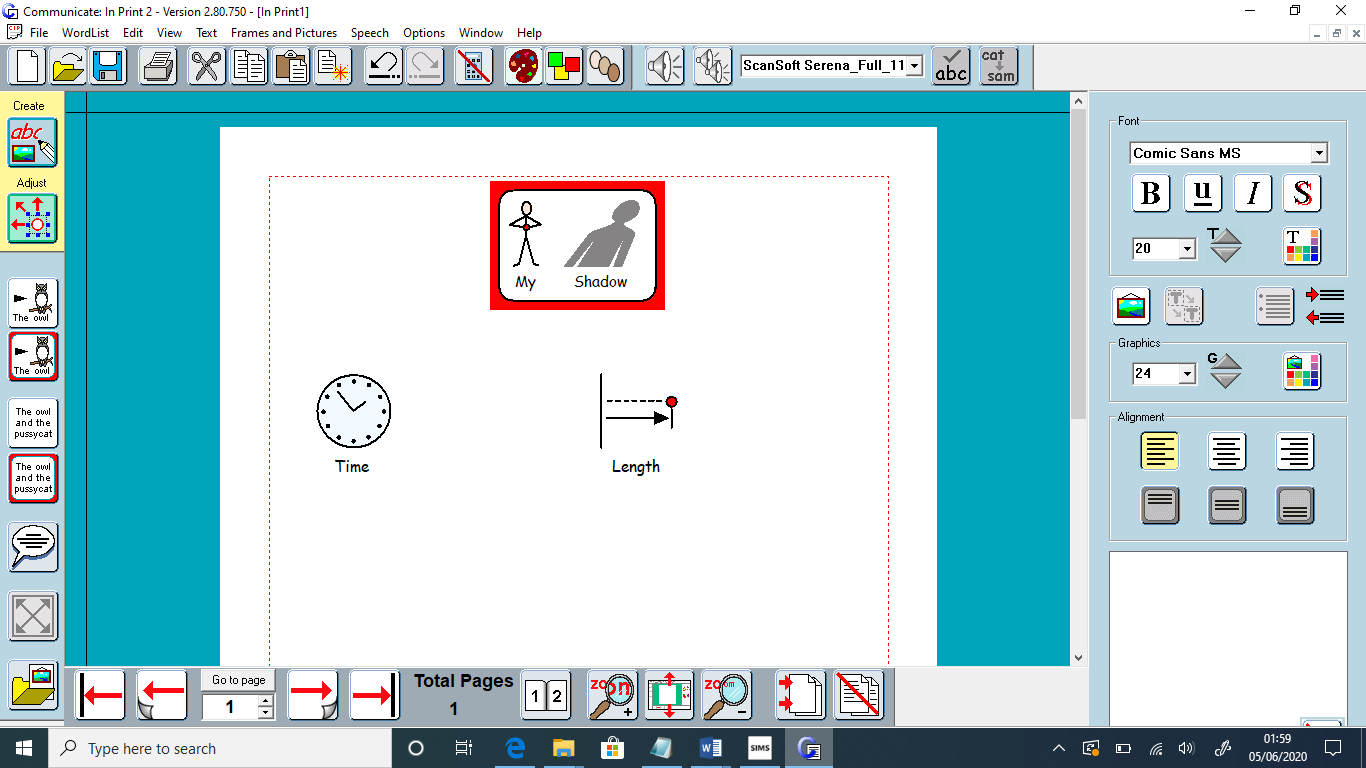 